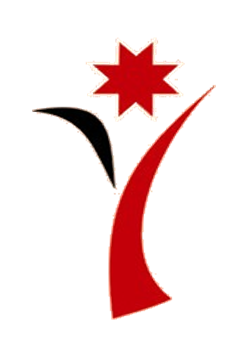 ИНФОРМАЦИОННЫЙ  ВЕСТНИКмуниципального образования«Светлянское»№ 2622 августа 2015 годаОфициальное изданиеосновано в марте 2009Удмуртская Республика, Воткинский район,село Светлое, пер. Октябрьский, д. 12015 годИнформационный вестник муниципального образования «Светлянское» издается в соответствии с Решением Совета депутатов муниципального образования «Светлянское» от 05 марта 2099 года  № 47 «Об утверждении Устава средства массовой информации на территории муниципального образования «Светлянское»».СОДЕРЖАНИЕ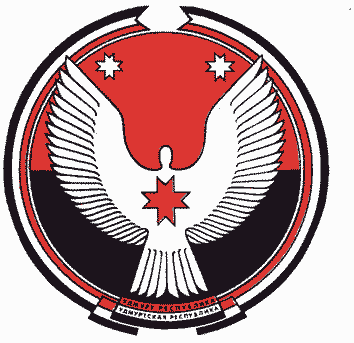 Решение  Совета депутатов муниципального образования «СВЕТЛЯНСКОЕ»О внесении изменений в Устав муниципального образования «Светлянское»                                                                Принято Советом депутатов                                                                  муниципального образования                                                                    «Светлянское»                                                                    «28» мая 2015 годаВ соответствии с Федеральным законом от 6 октября 2003 года № 131-ФЗ «Об общих принципах организации местного самоуправления в Российской Федерации», Уставом муниципального образования «Светлянское» и в целях приведения Устава муниципального образования «Светлянское» в соответствие со статьёй 2 Федерального закона от 2 апреля 2014 года № 70-ФЗ «О внесении изменений в отдельные законодательные акты Российской Федерации по вопросам участия граждан в охране общественного порядка», статьёй 2 Федерального закона от 27 мая 2014 года № 136-ФЗ «О внесении изменений в статью 26.3 Федерального закона «Об общих принципах организации законодательных (представительных) и исполнительных органов государственной власти субъектов Российской Федерации» и Федеральный закон «Об общих принципах организации местного самоуправления в Российской Федерации», статьёй 1 Федерального закона от 23 июня 2014 года № 165-ФЗ «О внесении изменений в Федеральный закон «Об общих принципах организации местного самоуправления в Российской Федерации» и отдельные законодательные акты Российской Федерации», статьёй 16 Федерального закона от 23 июня 2014 года № 171-ФЗ «О внесении изменений в Земельный кодекс Российской Федерации и отдельные законодательные акты Российской Федерации», статьёй 9 Федерального закона от 21 июля 2014 года № 217-ФЗ «О внесении изменений в Жилищный кодекс Российской Федерации и отдельные законодательные акты Российской Федерации в части законодательного регулирования отношений по найму жилых помещений жилищного фонда социального использования», статьёй 2 Федерального закона от 21 июля 2014 года № 234-ФЗ «О внесении изменений в отдельные законодательные акты Российской Федерации», статьёй 4 Федерального закона от 21 июля 2014 года № 256-ФЗ «О внесении изменений в отдельные законодательные акты Российской Федерации по вопросам проведения независимой оценки качества оказания услуг организациями в сфере культуры, социального обслуживания, охраны здоровья и образования», статьёй 1 Федерального закона от 4 октября 2014 года № 290-ФЗ «О внесении изменений в статьи 36 и 74.1 Федерального закона «Об общих принципах организации местного самоуправления в Российской Федерации», статьёй 3 Федерального закона от 29 декабря 2014 года № 456-ФЗ «О внесении изменений в Градостроительный кодекс Российской Федерации и отдельные законодательные акты Российской Федерации», статьёй 2 Федерального закона от 3 февраля 2015 года № 8-ФЗ «О внесении изменений в статьи 32 и 33 Федерального закона «Об основных гарантиях избирательных прав и права на участие в референдуме граждан Российской Федерации», Законом Удмуртской Республики от 06 мая 2011 года N 15-РЗ  "О внесении поправок к Конституции Удмуртской Республики" и статьёй 1 Закона Удмуртской Республики от 26 ноября 2014 года № 67-РЗ «О внесении изменений в Закон Удмуртской Республики «О местном самоуправлении в Удмуртской Республике»,Совет депутатов муниципального образования «Светлянское» решает:1.Внести в Устав муниципального образования «Светлянское», принятый решением Совета депутатов муниципального образования «Светлянское» от 01.12.2005 № 5,  1) в части 1 статьи 7  пункт 1 изложить в следующей редакции: составление и рассмотрение проекта бюджета муниципального образования, утверждение и исполнение бюджета муниципального образования, осуществление контроля за его исполнением, составление и утверждение отчёта об исполнении бюджета муниципального образования;»;пункт 5 признать утратившим силу;          в пункте 20 слова «осуществление муниципального земельного контроля за использованием земель муниципального образования» заменить словами «осуществление муниципального земельного контроля в границах муниципального образования»; пункт 33 изложить в следующей редакции: «оказание поддержки гражданам и их объединениям, участвующим в охране общественного порядка, создание условий для деятельности народных дружин;»;2) часть 1 статьи 7.1 дополнить пунктами 12 и 13 следующего содержания:«12) создание условий для организации проведения независимой оценки качества оказания услуг организациями в порядке и на условиях, которые установлены федеральными законами;13) предоставление гражданам жилых помещений муниципального жилищного фонда по договорам найма жилых помещений жилищного фонда социального использования в соответствии с жилищным законодательством»;3) в части 1 статьи 9  слова «может проводиться» заменить словом «проводится»;4) пункт 3 части 2 статьи 15  после слов «проекты планировки территорий и проекты межевания территорий,» дополнить словами «за исключением случаев, предусмотренных Градостроительным кодексом Российской Федерации,»;5) часть 2 статьи 18  изложить в следующей редакции:«2. Порядок назначения и проведения опроса граждан определяется настоящим Уставом и (или) нормативными правовыми актами Совета депутатов в соответствии с законом субъекта Российской Федерации.»;6) в статье 26: пункт 12.1 изложить в следующей редакции:«12.1) разработка и утверждение программ комплексного развития систем коммунальной инфраструктуры муниципального образования, программ комплексного развития транспортной инфраструктуры муниципального образования, программ комплексного развития социальной инфраструктуры муниципального образования, требования к которым устанавливаются Правительством Российской Федерации;»;пункт 31.2 изложить в следующей редакции:«31.2) оказание поддержки гражданам и их объединениям, участвующим в охране общественного порядка, создание условий для деятельности народных дружин;»;7) в статье 27 : в пункте 4 части 1 слова «частями 3 и 5» заменить словами «частями 3, 5 и 6.2»; в абзаце первом части 3 слова «с момента вступления в силу соответствующего закона Удмуртской Республики» заменить словами «в порядке, предусмотренном соответствующим законом Удмуртской Республики»;8) в статье 29: часть 3 дополнить новым абзацем  следующего содержания: «В случае, если Глава муниципального образования, полномочия которого прекращены досрочно на основании решения Совета депутатов об удалении его в отставку, обжалует в судебном порядке указанное решение, Совет депутатов не вправе принимать решение об избрании Главы муниципального образования до вступления решения суда в законную силу.»;в пункте 3 части 8 слово «Президентом» заменить словом «Главой»; в пункте 11 части 8 слова «частями 3 и 5» заменить словами «частями 3, 5 и 6.2»; в абзаце третьем части 9 слово «Президента» заменить словом «Главы»; в абзаце пятом части 9 слова «с момента вступления в силу соответствующего закона Удмуртской Республики» заменить словами «в порядке, предусмотренном соответствующим законом Удмуртской Республики»; 9) в статье 34:  в пункте 1 слова «разработка проекта местного бюджета, проектов решений Совета депутатов о внесении изменений в местный бюджет,» заменить словами «составление проекта местного бюджета, проектов о внесении изменений в местный бюджет, составление отчёта об исполнении местного бюджета, разработка»;пункт 5 признать утратившим силу ; в пункте 20 слова «осуществление муниципального земельного контроля за использованием земель муниципального образования» заменить словами «осуществление муниципального земельного контроля в границах муниципального образования»; пункт 27.7 изложить в следующей редакции: «27.7) оказание поддержки гражданам и их объединениям, участвующим в охране общественного порядка, создание условий для деятельности народных дружин;»;10)  в пункте 3 части 3 статьи 35.2 слово «Президентом» заменить словом «Главой»;11) в статье 41: часть 6 дополнить новым абзацем вторым следующего содержания:«Официальное опубликование (обнародование) решений Совета депутатов может осуществляться путем размещения (опубликования) на официальном сайте муниципального образования «Светлянское» в сети «Интернет»; в абзаце первом части 7 слова «средстве массовой информации, определяемом решением Совета депутатов» заменить словами «Информационном вестнике муниципального образования «Светлянское» или иных средствах массовой информации, учрежденных в установленном порядке для официального опубликования правовых актов органов местного самоуправления,»;12) в части 4 статьи 44 слова «Муниципальные правовые акты» заменить словами «Муниципальные нормативные правовые акты»;13) статью 48 изложить в следующей редакции:«Статья 48. Местный бюджет1. Органы местного самоуправления муниципального образования самостоятельно составляют и рассматривают проект местного бюджета, утверждают и исполняют местный бюджет, осуществляют контроль за его исполнением, составляют и утверждают отчёт об исполнении местного бюджета.2. Составление и рассмотрение проекта местного бюджета, утверждение и исполнение местного бюджета, осуществление контроля за его исполнением, составление и утверждение отчёта об исполнении местного бюджета осуществляются органами местного самоуправления муниципального образования в соответствии с Бюджетным кодексом Российской Федерации, настоящим Уставом и принимаемым  Советом депутатов в соответствии с Бюджетным кодексом Российской Федерации и настоящим Уставом Положением о бюджетом процессе в муниципальном образования.3.  Совет депутатов рассматривает проект местного бюджета, утверждает местный бюджет, вносит в него изменения и утверждает отчёт об исполнении местного бюджета.4. Администрация муниципального образования составляет проект местного бюджета, составляет проекты о внесении изменений в местный бюджет, исполняет местный бюджет, осуществляет внутренний муниципальный финансовый контроль за исполнением местного бюджета, составляет отчёт об исполнении местного бюджета.2. Главе муниципального образования «Светлянское» направить настоящее решение на государственную регистрацию в порядке, предусмотренном Федеральным законом от 21 июля 2005 года № 97-ФЗ «О государственной регистрации уставов муниципальных образований».3. Опубликовать настоящее решение после его государственной регистрации.4. Настоящее решение  вступает в силу в порядке, предусмотренном законодательством.Глава муниципального образования«Светлянское»                                                  З.А.Вострокнутовас.Светлое«28» мая 2015г.№126  Изменения в Устав  муниципального образования «Светлянское» приняты решением Совета депутатов муниципального образования «Светлянское» № 126 от 28 мая 2015 года, зарегистрированы Управлением Министерства юстиции Российской Федерации по Удмуртской Республике  21августа 2015 года   № RU 185043122015002.                 Адрес редакции: 427421, Удмуртская Республика, с. Светлое,  пер. Октябрьский, д. 1              телефон: 76-5-37              адрес эл.почты: svetlyanskoe@mail.ruПодписано в печать 22.08.2015 г.Тираж 20 экз.              _______________________________________________________________                 Отпечатано в Совете депутатов муниципального образования  «Светлянское»               по адресу: 427421, УР, Воткинский район, с. Светлое,  пер. Октябрьский, д. 1№СодержаниеСтраница1Решение Совета депутатов «О  внесении изменений в Устав муниципального образования «Светлянское»3